ФИЗИЧЕСКАЯ АКТИВНОСТЬ ПРИ ОСТЕПОРОЗЕ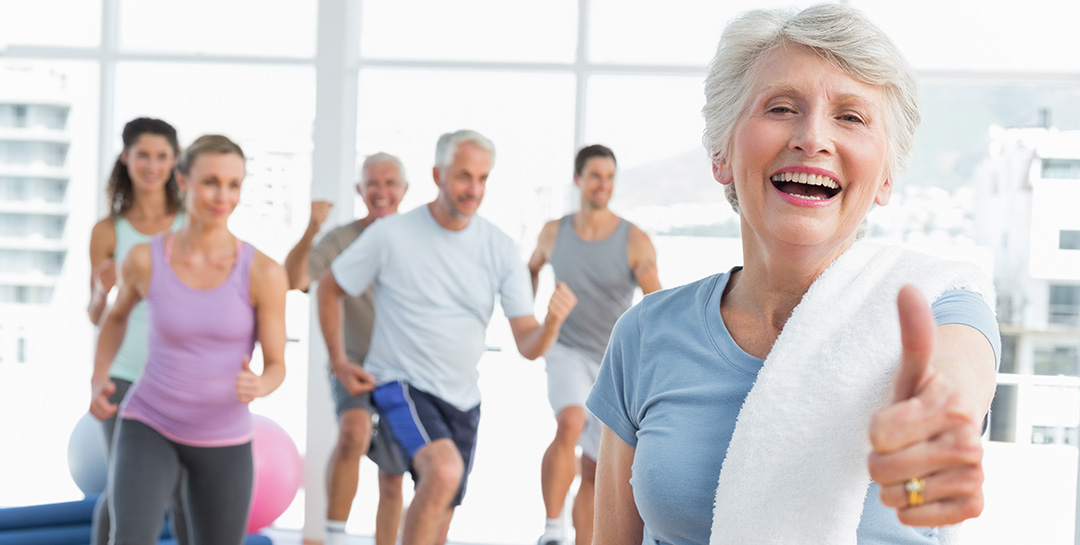 ОСТЕОПОРОЗ – системное заболевание скелета, характеризующееся снижением плотности костной массы и ухудшением архитектоники костной ткани, вследствие чего повышается хрупкость костей и подверженность переломам.Физическая активность является обязательным элементом комплексной терапии остеопороза, так как именно умеренные регулярные физические нагрузки предотвращают развитие остеопороза и могут замедлить его развитие. Какое бы количество кальция вы ни принимали, даже прекрасные препараты не помогут, если человек ведет малоподвижный образ жизни и его мышцы не получают нагрузку. Питание кости и надкостницы происходит от рядом расположенной мышцы. Если она не работает, то кровоснабжение и микроциркуляция между костью и мышцей нарушаются, соответственно, нормальный минеральный состав кости не поддерживается.Регулярная умеренная физическая активность обладает следующими преимуществами:-уменьшаются боли в суставах и мышцах;-снижается потеря костной ткани;-увеличивается мышечная сила;-улучшается осанка;-улучшается равновесие и координация;-снижается риск переломов костей;-улучшается физическая форма;-улучшается качество жизни.Физическая активность при остеопорозе включает в себя:-лечебную физкультуру: комплексы упражнений на развитие равновесия и гибкости, тренировки на все группы мышц с небольшим отягощением.-ходьбу и скандинавскую ходьбу;-занятия на тренажерах: на степпере или эллиптическом тренажёре; исключение составляют упражнения со свободными весами (присед со штангой, жим лежа, становая тяга и т.д.);-йога, за исключением повышенной нагрузки на позвоночник;-пилатес;-занятия танцами, но без акробатических элементов;-плавание.При составлении плана физических нагрузок учитываются:• степень остеопороза (на ранних стадиях нужна интенсивная силовая гимнастика, на поздних – щадящий комплекс упражнений, так как любая нагрузка может вызвать появление перелома или трещины в кости);• возраст пациентов (для группы в возрасте от 30 до 50 нагрузки более интенсивные, после 50 и 60 лет – щадящие, соответствующие состоянию здоровья и возможностям человека);• локализация остеопороза (комплекс может быть единым для всего тела, или его составляют таким образом, чтобы укреплять мышцы пораженной области, например, тазобедренного сустава, позвоночного столба и т. д.).Комплекс составляет и обучает пациента врач ЛФК. Он учитывает степень индивидуальной физической подготовки и степень выраженности остеопороза.Пациенту с остеопорозом, учитывая склонность его к переломам, необходимо придерживаться определённых принципов проведения лечебной физкультуры:-на начальном этапе упражнения не должны быть слишком интенсивными, никаких рывков и сверхусилий;-не рекомендуются бег, прыжки, резкие наклоны, повороты и движения на скручивание туловища;-исключить статические нагрузки;-каждое движение не должно усиливать боль;-показаны упражнения для укрепления мышц спины, шеи, живота и конечностей;-при выраженном остеопорозе занятия предпочтительнее проводить в положении лёжа без осевой нагрузки на позвоночник;-лечебную физкультуру целесообразно сочетать с прогулками, плаванием, ездой на велосипеде, лёгким физическим трудом на свежем воздухе;-от тренировки должна оставаться приятная усталость, а не изматывающая боль в мышцах.Любые изменения в программе физических нагрузок или появление симптоматики необходимо обсудить с лечащим врачом и врачом ЛФК.Колодко О.И., врач реабилитолог (заведующий отделением медицинской реабилитации ) УЗ «Дятловская ЦРБ».